Bandu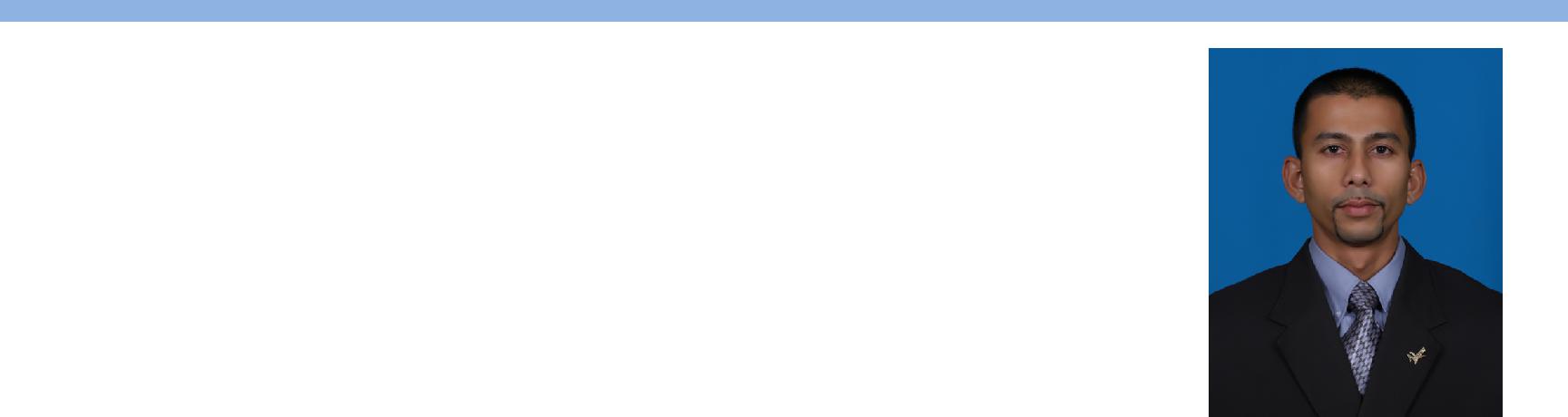 C: bandu-393416@2freemail.com  Professional SummaryI have always appetizer to do practical exercises and experiments with upcoming Hi-technology for our future world. I am so happy and enjoyed with my all past job careers .Special STET Home land security service company was brought many type of opportunities and training to improve myhadworkbeenxperienceinArabofregionsecuritywithconsultationveryinterestedforHomelandexperiencesecuritywithandMinistryprojectofmanagementInterior,Departmentskills.ItooofPublic security and Telecommunication department Even though my previous employments who are Maldives electronicforpublicservicecompanyurityandandsurveillanceAlmoyyed. International Pte. I learn one to one Challenger experience in deference environments in All around my job carriers with around 18 years in many countries. Skilled consultation with experience in the Homeland security and Network system industry. Familiar with various systems in the world wide. Meticulous Project Manager, excellent at juggling multiple tasks and working under pressure. Broad industry experience includes Healthcare, Finance and Legal. Experienced Engineer professional with strong leadership and relationship-building skills.Work HistoryOperation Manager,and IT Engineer│ Sri Lanka│ July 2017 -Jan 2019Carryout the work schedule and advising and monitoring the Co-Departments operations. Responding to the Board directors about the company progress. Direct reporting to the Company Chairman and CEO. Coordination between branch supervisors and financial department. Maintaining the company websites and IT and security infrastructure. Loss prevention and advising for business strategies . Co -Supporting to arrange the external meeting and Company Board meeting on demand at any time.Ministry Of InteriorCommunication and System control Engineer,│ State Of Qatar│ Aug 2009 -Jan 2017Strategy planning ,advising and coordination of system control section field supervisors and technical team. Co-supporting to the National Command Center of State of Qatar. My responsible is Supervise and controlling the CCTV system, Data base ,Recording and remote monitoring. Consulting and advising to the government project for CCTV system and Electronic Security systems, Audio Video visualization system and conferencing system and PA systems. Advising and monitoring of the Lan, Wan and base station network system. responding to SR officer's and higher authorities. of MOI. Experience in Siemens Fusion, Milestone , Indigovision, Bosh ,PelcoSystemsSTET Homeland security service PTE LTDAssociate Security Landcosultant │Singapore│ May 2006 - Jun 2009Responsible for security systems planning , designing ,implementing , training and control the data base and Electronic Security systems with surveillance . I use to travel where my job is required in the world. Designing the Lan network as well data structure and Server's. Fully functional Command center structure planning and consultation. Consulting for security personal training and system control and land security system's handling. Responsible for project management and project planning. I had been joint ventures consultation with MOI and Amiri Guard State of Qatar and the Hemaya Security service company for many of projects in State of Qatar. Note : Setup of training Command center for Hemaya security service company. Souqe Waqif Doha-Qatar.ECM-SMS gateway at Emiri guard and ISF -Doha- Qatar. Security consultations for Qatar Museum. Security plan, design and consultations for Sheraton Hotel at Doha Qatar.Maldives Electronic service company PTE LTDCommunication andprojectLwcurrant specialist│ Maldives│ Dec 2000 - May 2005Responsible for planning estimating and control over the technical teams. Some of projects experience and activities: Head end System with combiners in C.C.T.V. and C.A.T.V. Optic Fiber networking (Node, routers ,splashing ,M.M. and I.P. convertors and Digital and Analogue with multi Band systems Hills, Ekusi, C core, zinwell ,Panasonic, Pelco, and Televes) etc)projects in Maldives & Doha [Al moayyed International Group] M.M.D.S. (Micro wave) Local transmitting system with dual band (Full control panels, routers and encryption with Micro wave Trans miters). Traffic Light system projects in Maldives (Phillips company,Singapore).Marine Navigation systems installations & programming with G.M.D.S systems V.H.F U.H.F high & low range antenna inmasat, I com, Diamond, Bluster GPS, Scathe, JRC, Trimble. Motorola Radio & repertory system. (Motorola Company, Singapore)EducationAAPM: Master Project Management (MPM ) The American Academy of Project Management, STET Homeland security Pte Ltd│ Singapore. │2007 ●Consulting Education in Project management Higher Diploma: Network Administration Trunkey Computer system Pte LtdSri Lanka│2006VMware, VSphereGlobal Knowledge- VMware Education service.Ministry of Interior-State of Qatar│2012●Student government representativeAutoCad 2008 and 2017British Information Technology –Sri Lanka /2005 and 2018LanguagesEnglish-Tamil-Arabic-Hindi-DivehiAccomplishments	CollaboratedProjectDevelopmentwithteam of Engineering and R&D in the development of multiple projects.Creative Problem Solving:	ProjectResolvedManagementproductissue through consumer testing.	immediateworkeddirectlyactionwithtocarrytheiroutdepartment,theprojectclienttoreachand all100%.the managements for My pleasure to work with multiple challenges with Global Business environment.SkillsSkillsProject managementConflict resolutionTeam leadershipTeam leadershipClient assessment and analysisClient assessment and analysisRisk management processes and analysisStaff developmentBudgeting and financeSelf-motivatedData managementProcess implementationExtremely organizedProject Design and Cad ( AutoCad )Experience in Siemens Fusion, Milestone , Indigovision, Bosh ,Pelco Systems.